SREDA, 1.4. 2020SLOVENŠČINAMATEMATIKASPOZNAVANJE OKOLJA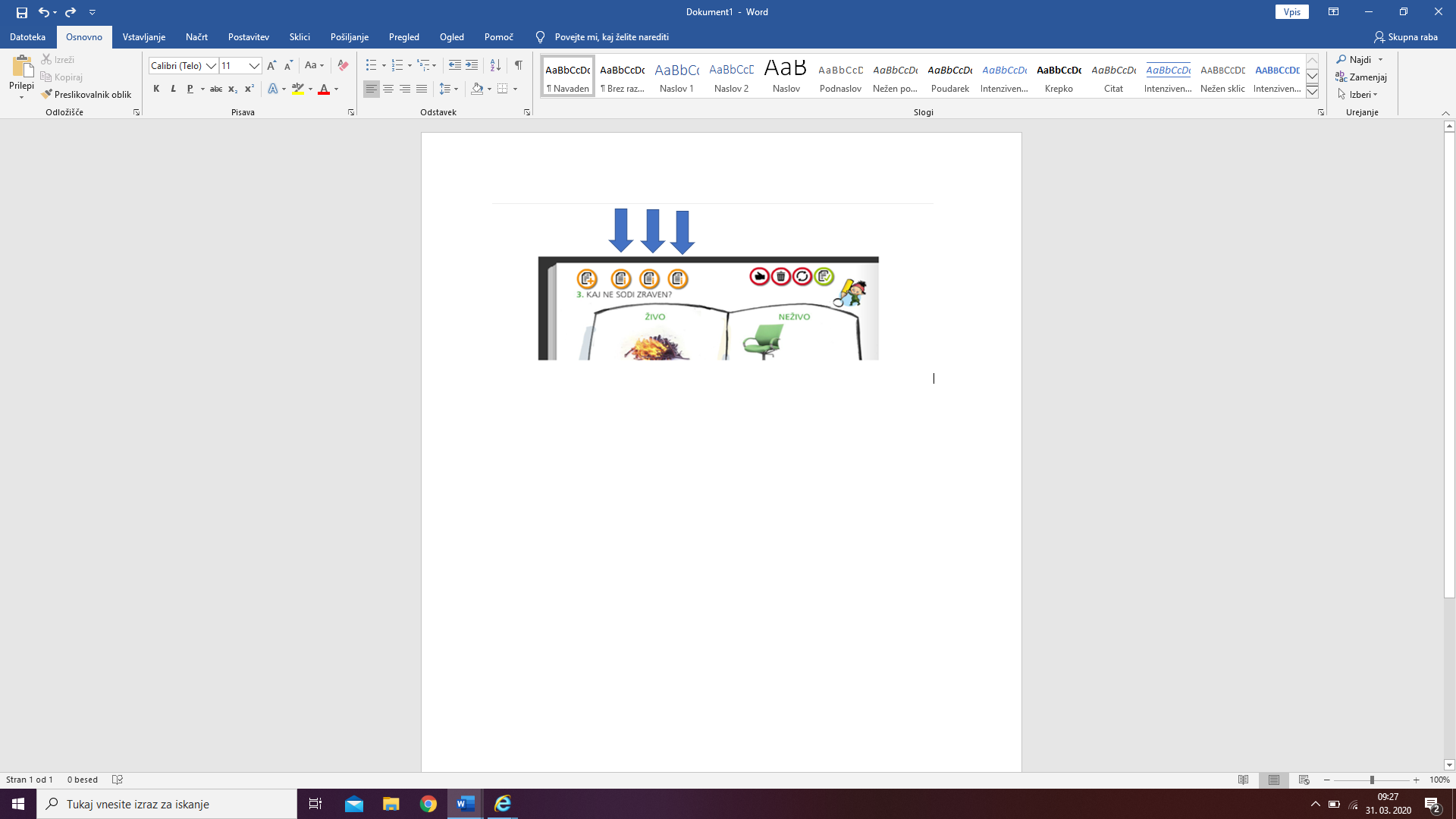 GLASBENA UMETNOST